TitleA.N. Author*1, A.N. Other1, and S.M. Body2*Correspondence: a.n.author@email.com1 Affiliation (Organisation, Address, Country)2 Affiliation (Organisation, Address, Country)AbstractPlease find below the instructions to present your extended abstract at the 17th BGA Young Geotechnical Engineer Symposium, University of Cambridge, 1-3 July, 2024. Extended abstracts should be typed in 11pt Arial using MS Word (.docx) and should not exceed two A4 pages including figures, tables, and references. No changes to the formatting of the template should be made. Please do not adjust the margins or include a header or footer. All extended abstracts will be included in the symposium proceedings.IntroductionIt is recommended that the Authors prepare their manuscript in MS-Word and submit both the original MS-Word file and its accompanying PDF file. The deadline for submission of extended abstracts is May 15, 2024.General Specifications The extended abstract must be written in English on 2 columns. The extended abstract should not exceed two A4 pages including figures, tables, and references. The main headings should be written left aligned, in 12pt Arial, boldface. Leave 12pt spacing before the heading and 6pt spacing after the heading. Leave 6pt between paragraphs of text.TablesAll tables should be numbered consecutively, e.g., Tab. 1, and captioned. The caption should be 9pt Arial. The text in the table should be 10pt Arial. Table 1. Example of table and caption (left aligned)A 6pt space should separate the table from the caption, and a 12pt space should separate the table from the text. EquationsEquations are numbered consecutively, using Arabic numbers in parentheses, e.g., Eq.(1). The equation should be centred, and the equation number should be right aligned in the column.		(1)FiguresAll figures should be numbered consecutively, e.g., Fig. 1, and captioned. There is no distinction between figures and photos. The figure should be centred, while the caption title should be left aligned, in 9pt Arial. 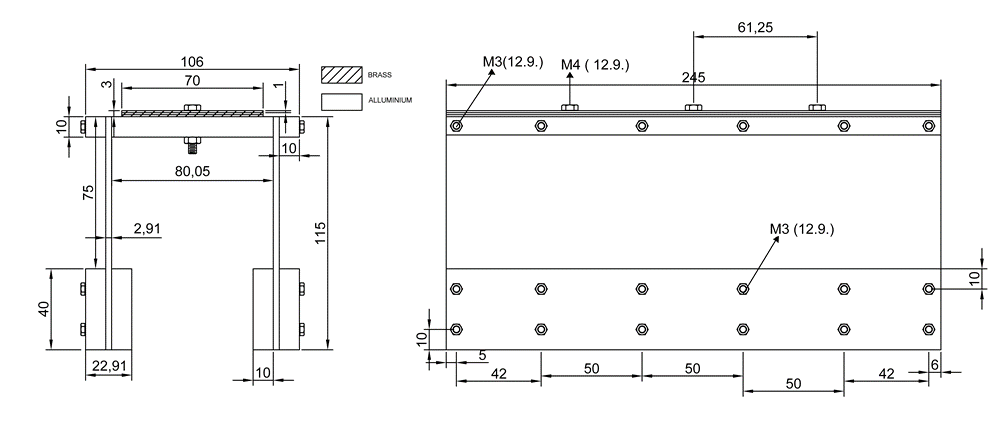 Figure 1. Example of figure and caption (left aligned)A 6pt space should separate the figure from the caption, and a 12pt space should separate the upper part of the figure and the bottom of the caption from the text.ReferencesIn the text, place the author’s surnames (without initials) and the year of publication in parentheses (Gibson & Henkel, 1954). At the end of the paper, list all references in alphabetical order. If several works by the same author are cited, entries should be chronological. If there are more than two references by the same first author in the same year, the year is followed by a character in alphabetical order, e.g., 2010a and 2010b as in:Larch, A.A. 1996a. Development ...Larch, A.A. 1996b. Facilities ...Larch, A.A. 1997. Computer ...Larch, A.A., Jensen, M.C. 1996. Effects of ...Larch, A.A., Smith, B.P. 1993. Alpine ...Please use the following formatting for the references.Last name, Initials year. Title of article. Title of Journal volume number (issue number): page numbers.Last name, Initials year. Book title. City: Publisher. Examples:Gibson, R.E., Henkel, D.J. 1954. Influence of duration of tests at constant rate of strain on measured “drained” strength. Géotechnique 4 (1): 6-15. Grove, A.T. 1980. Geomorphic evolution of the Sahara and the Nile. In M.A.J. Williams & H. Faure (eds.), The Sahara and the Nile: 21-35. Rotterdam: Balkema.Jappelli, R., Marconi, N. 1997. Recommendations and prejudices in the realm of foundation engineering in Italy: A historical review. In Carlo Viggiani (ed.), Geotechnical engineering for the preservation of monuments and historical sites. Napoli, 3-4 October 1996. Rotterdam: Balkema.Johnson, H.L. 1965. Artistic development in autistic children. Child Development 65(1): 13-16.Polhill, R.M. 1982. Crotalaria in Africa and Madagascar. Rotterdam: Balkema.test IDwidth (m)height (m)depth (m)Case 15.02.57.5Case 210.05.015.0